Department of Textile EngineeringCOLLEGE OF ENGINEERING AND TECHNOLOGY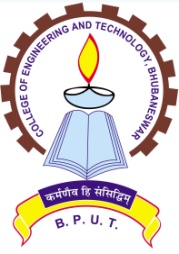 (A constituent college of BijuPatnaik University of Technology, Odisha)Techno Campus, Ghatikia, P.O.-Mahalaxmi Vihar, Bhubaneswar -751029Phone: 0674-2386075 Fax: 0674-2386182____________________________________________________________________________________No. 68/TE									Date:22/02/2021QUOTATION CALL NOTICESealed quotations are invited from registered Firms/Agencies/Suppliers having valid PAN/GSTIN/Registration documents to supply of “Equipment/ instruments for Dye and water quality sensor”,from theSeed money grant to Dr. A.K.Dash, Asst.Professor (Textile) under TEQIP-III.Oxidation Reduction Potential Sensor with solutions for calibration: Measures quality parameters : Dissolved Oxygen(DO), Oxidation-Reduction Potential(ORP), pH, conductivity and temperature; Solutions for calibration (125ml each) : ORP, DO, pH & Conductivity Turbidity Sensor Analog TDS (Total Dissolved Solids) Sensor/Meter for ArduinoMultichannel Gas SensorTerms and Conditions.The cost of the above-mentioned items should be quoted mentioning make, model number and detailed technical specification. The rate Quoted should be inclusive of all packing & delivery for Textile Engineering Department, CET, Bhubaneswar.The Firms/Agencies/Suppliers should superscribequotations “Equipment/ instruments for Dye and water quality sensor” in bold letters on covered envelopes.The rate Quoted must be firm and the offers made must remain for acceptance.Delivery of materials and installation of the same in Textile Engineering Department should be made within period or three weeks from the date of communication acceptance letter.It will be responsibility of the party to provide necessary spares consumable which may be required during the installation at his own cost.The supplied materials shall be covered under two years or more comprehensive on side warranty period from the date of installation.The intenders are required to submit the offer along with PAN/GSTIN/Registration certificates.The firm must have not been black listed during last three financial years.The last date of submission of quotation is 10/03/2021up to 4.00 PMaddressing to the Principal, College of Engineering and Technology, Techno Campus, Kalinga Nagar, Ghatikia, Bhubaneswar-751029by Speed post/Registered post only. No hand delivery is accepted. The authority will not be responsible for any postal delay.The undersigned has the right to accept or reject any or all of the quotations without assigning any reason thereof.										Sd/-	Principal InvestigatorMemo No.69/TE, 								Dt.22/02/2021Copy Forwarded to The Principal C E T, B P U T, Bhubaneswar for information.Sd/-Principal Investigator